СценарийНовогоднего праздника «Как дети снеговику помогали»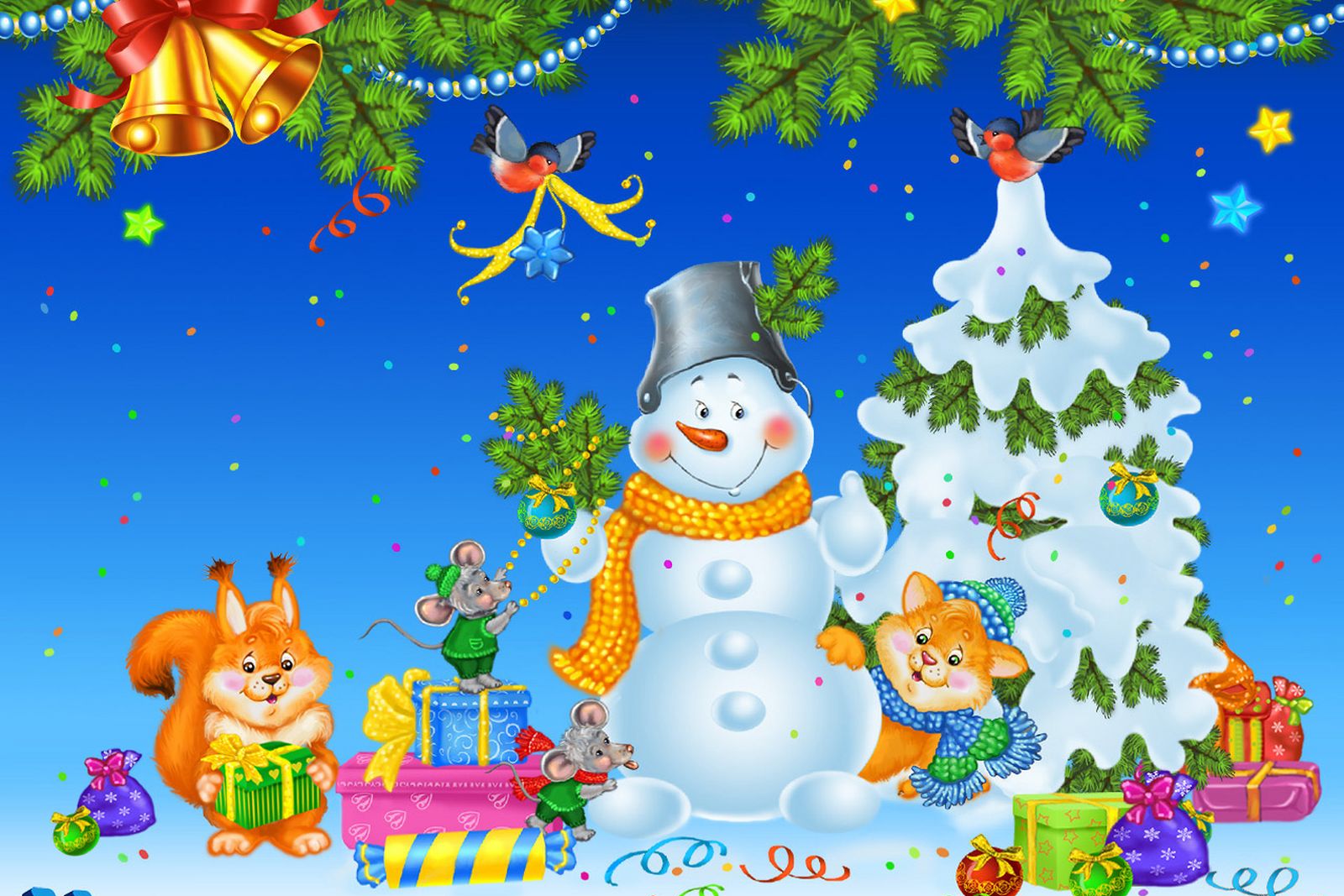 Музыкальный руководитель: Айдаболова З.З.Сценарий Нового года «Как дети снеговику помогали».Действующие лица: Ведущий, Снегурочка, Дед Мороз, Лиса, Снеговик — взрослые.Ход мероприятия:Дети заходят в зал под музыку, становятся вокруг елки. В углу сцены стоит домик, в нем спит Дед Мороз.  Ведущая:С Новым годом! С новым счастьем!
Мы спешим поздравить всех,
Пусть под нашей  чудо-елкой,
Не смолкает громкий смех.Дети: